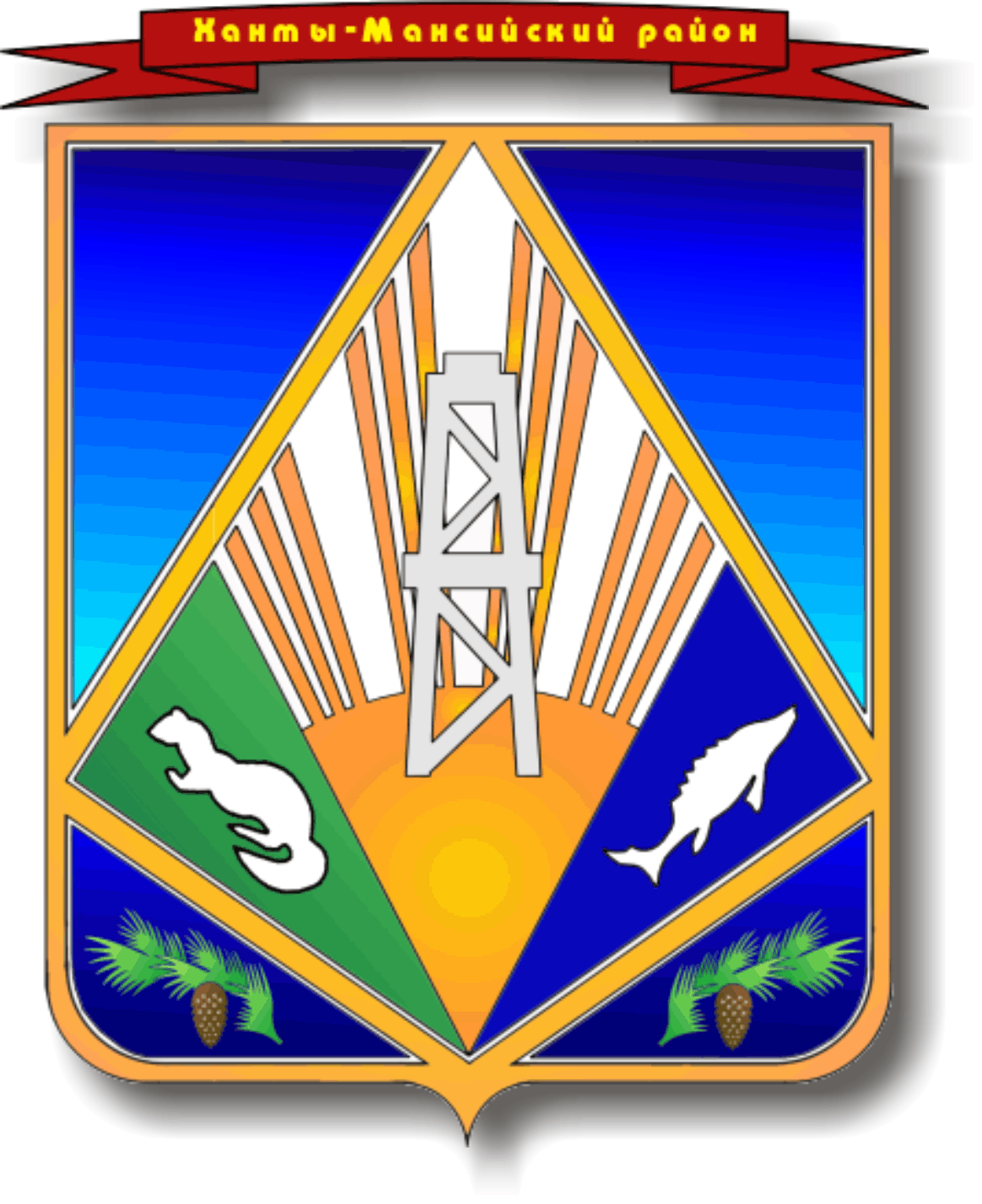 МУНИЦИПАЛЬНОЕ ОБРАЗОВАНИЕХАНТЫ-МАНСИЙСКИЙ РАЙОНХанты-Мансийский автономный округ – ЮграАДМИНИСТРАЦИЯ ХАНТЫ-МАНСИЙСКОГО РАЙОНАР А С П О Р Я Ж Е Н И Еот 31.12.2013  						            	            № 1776-р г. Ханты-МансийскО проведении аттестации муниципальных служащихадминистрации Ханты-Мансийскогорайона в 2014 году	В соответствии с Федеральным законом от 02 марта 2007 года                 №25-ФЗ «О муниципальной службе в Российской Федерации», Законом Ханты-Мансийского автономного округа – Югры от 20 июля 2007 года №113-оз «Об отдельных вопросах муниципальной службы в Ханты-Мансийском автономном округе – Югре», на основании постановления администрации Ханты-Мансийского района от 19 ноября 2012 года № 275 «Об утверждении Положения о проведении аттестации муниципальных служащих органов местного самоуправления Ханты-Мансийского района»:	1. Провести аттестацию муниципальных служащих администрации Ханты-Мансийского района 30 января 2014 года.	2. Утвердить график проведения аттестации муниципальных служащих согласно приложению.	3. Отделу кадровой работы и муниципальной службы  администрации района (Рудакова Ю.В.):	3.1. Не менее чем за один месяц до начала аттестации ознакомить муниципальных служащих, подлежащих аттестации, под роспись                    с настоящим распоряжением, графиком проведения аттестации                          и обеспечить присутствие лиц, включенных в список аттестуемых.	3.2. Довести до членов комиссии информацию о месте, дате, времени проведения аттестации муниципальных служащих администрации района.	3.3. Обеспечить наличие документов, необходимых для работы аттестационной комиссии.	3.4. Не менее, чем за неделю до начала аттестации ознакомить каждого аттестуемого муниципального служащего с представленным отзывом непосредственного руководителя об исполнении им должностных обязанностей за аттестационный период.	4. Непосредственным руководителям муниципальных служащих, подлежащих аттестации, не позднее чем за две недели до начала аттестации в аттестационную комиссию представить отзыв об исполнении муниципальным служащим, подлежащим аттестации, должностных обязанностей за аттестационный период. 	5. Контроль за выполнением распоряжения возложить                                на заместителя главы администрации района по вопросам организации деятельности администрации района Замятину Т.А.Глава администрацииХанты-Мансийского района						      В.Г.УсмановПриложение к распоряжению  администрацииХанты-Мансийского районаот 31.12.2013  № 1776-рГрафик проведения аттестации муниципальных служащих администрации Ханты-Мансийского района 	Место проведения:  административное здание по адресу: г. Ханты-Мансийск, ул. Гагарина, д. 214, конференц-зал.	Дата проведения аттестации: 30 января 2014 года.	Время проведения: с 09 часов 30 минут.№ п/пФамилия, имя, отчество муниципального служащего, подлежащего аттестацииОтветственный за предоставление в аттестационную комиссию отзыва об исполнении муниципальным служащим должностных обязанностейДата предоставления в аттестационную комиссию отзыва об исполнении муниципальным служащим должностных обязанностей1.Герасимова Снежана АнатольевнаГорелик Екатерина Васильевнадо 16 января 2014 года2.Горень Татьяна НиколаевнаДубовая Анна Георгиевнадо 16 января 2014 года3.Меланич Оксана ЮрьевнаБычкова Инга Юрьевнадо 16 января 2014 года4.Решетникова Ольга ВасильевнаБычкова Инга Юрьевнадо 16 января 2014 года5.Рыбакова Ольга СергеевнаКызылова Татьяна Викторовнадо 16 января 2014 года6.Собковская Светлана ВладимировнаБычкова Инга Юрьевнадо 16 января 2014 года7.Соловьева Ирина ГербертовнаГорелик Екатерина Васильевнадо 16 января 2014 года8.Хозяинова Татьяна ИвановнаДубовая Анна Георгиевнадо 16 января 2014 года9.Черепанова Валентина НиколаевнаДубовая Анна Георгиевнадо 16 января 2014 года